Publicado en Madrid el 11/08/2022 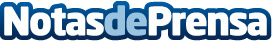 Los startuperos de la Industria del entretenimiento: Nico Castro y Alex Montoya"Deja de frenarte a ti mismo. Si no lo haces ahora, ¿cuándo?" Esta frase define a la perfección el día a día de Alex Montoya y Nico Castro, premiados por ser responsables de crear la mayor comunidad de la industria del entretenimiento. En los últimos meses han sido seleccionados para contar su caso de éxito para empresas como Amazon en España
Datos de contacto:Pitch Music Marketing679323588Nota de prensa publicada en: https://www.notasdeprensa.es/los-startuperos-de-la-industria-del Categorias: Música Sociedad Entretenimiento Emprendedores Premios http://www.notasdeprensa.es